Name __________________   period ___Europe Geography Study Guide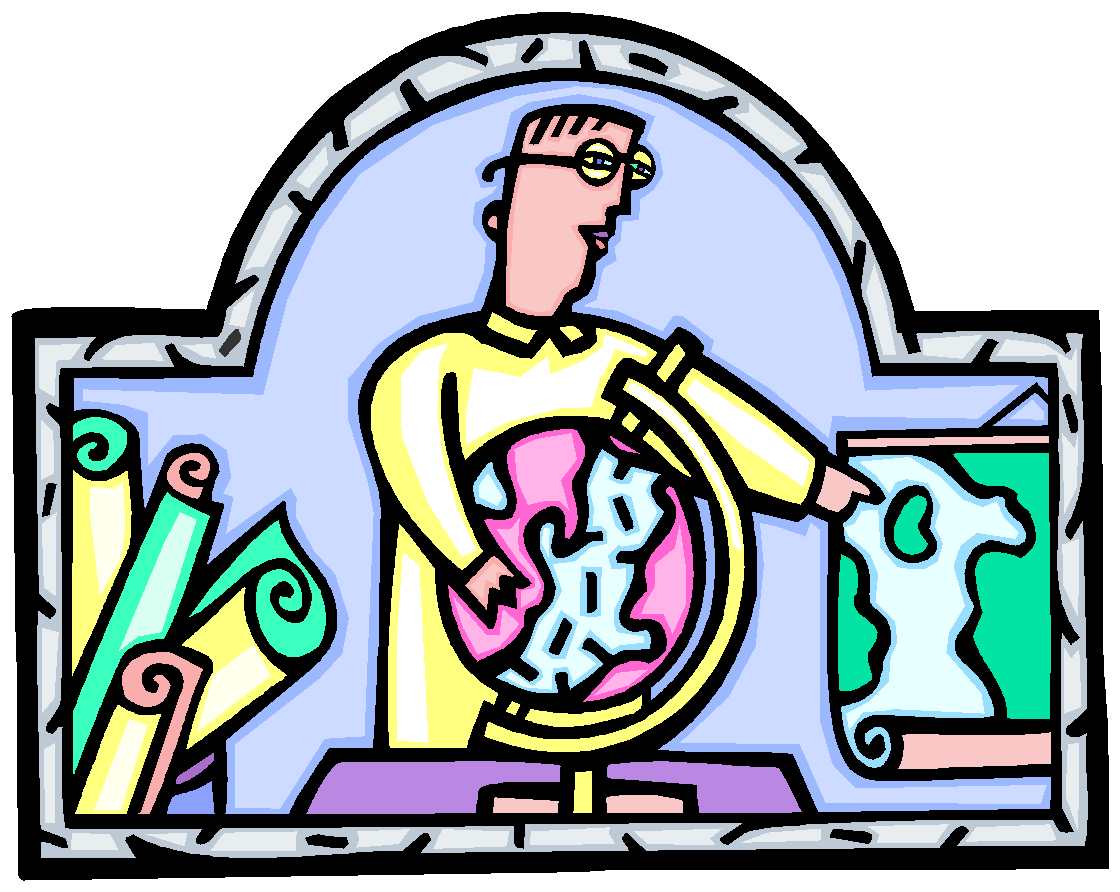 Locate on a map, the following countries, landforms and bodies of water:http://www. Sheppardsoftware.com/geography.htm   to practice countries on the political map                                                                                                       United Kingdom		Russia			   Poland		ItalyGermany			France			   Spain			DenmarkPortugal			Austria			   Sweden		UkraineTurkey                                              Netherlands                       Students should use their physical maps (created in class) to study landforms and bodies of water.  Mediterranean Sea		Black Sea		   Rhine River		Arctic OceanDanube River			Thames River		   English Channel        Atlantic OceanThe Alps			Pyrenees Mountains	   Ural Mountains        Baltic SeaNorth European Plain		Iberian Peninsula	   Scandinavian Peninsula    North SeaVolga RiverRefer to your class geography notes, environment venn diagram, and map skills practice.	  3 Factors that affect the climate of a Europe4 Factors that help support the economy of EuropeCauses and effects of acid rain in Germany, air pollution in the UK, and the nuclear incident in ChernobylKnow these terms: HemispherepeninsulaAbsolute locationWhat are the rules for writing and using latitude and longitude?How do you measure using map scale?